Приходи у новцу и у натури и лична потрошња домаћинстава, III квартал 2018. − Претходни резултати −Подаци су добијени путем Aнкете о потрошњи домаћинстава, која се од 2003. године спроводи по методологији која је усклађена са међународним стандардима и препорукама Евростата, Међународне организације рада (International Labour Organization – ILO) и Уједињених нација, чиме се обезбеђује међународна упоредивост података. Овом анкетом прикупљају се подаци о приходима и потрошњи домаћинстава, односно подаци о основним елементима личне потрошње. Поред тога, Анкетом се прикупљају и подаци о неким важнијим показатељима животног стандарда (услови становања, снабдевеност трајним потрошним  добрима и др.), као и основни подаци о демографским, економским и социолошким  карактеристикама домаћинстава.У Анкети се примењује двоетапни стратификовани узорак, са пописним круговима као примарним и домаћинствима као секундарним јединицама избора. Сваких петнаест дана анкетира се око 370 домаћинстава, односно 8856 домаћинстава за годину дана. Од укупног броја домаћинстава предвиђених за анкетирање у трећем кварталу (2214 за Републику Србију), анкетирано је 1558 домаћинстaвa (70%).1. Приходи у новцу и у натури и лична потрошња  − Просек по домаћинству −− Сва домаћинства −РСД2. Структура прихода у новцу и у натури и личне потрошње− Сва домаћинства −%3. Упоредни преглед прихода у новцу и у натури и личне потрошње домаћинстава                                                                                                                                                         РСДМетодолошка објашњењаЈединица анкетирања је свако самачко или вишечлано домаћинство изабрано према плану узорка. Домаћинством се сматра: а) заједница лица чији чланови заједно станују, заједно се хране и троше остварене приходе и б) самац који самостално живи, самостално се храни и троши остварене приходе.У Анкети се примењују метод вођења дневника (домаћинство води дневник потрошње за петнаест, односно шеснаест дана)  за производе и услуге личне потрошње, и метод интервјуа (испитивања) на бази упитника, где је референтни период за трајна добра дванаест месеци, за полутрајна добра, пољопривреду, лов и риболов три месеца, а за приходе месец дана.Приходи домаћинстава у новцу и у натури обухватају приходе у новцу, новчану вредност натуралне потрошње и прихода у натури, којима су домаћинства располагала у анкетном периоду. Приходи домаћинстава у новцуПриходи из редовног радног односа обухватају приходе из редовног радног односа;Приходи ван редовног радног односа обухватају новчана примања од прековременог рада, на основу уговора о делу, ауторског уговора и сл.;Пензије (старосне, породичне и остале) обухватају примања на основу пензијског и инвалидског осигурања и додатке уз пензију;Примања од социјалног осигурања обухватају: социјалну помоћ, додатке и друга примања на основу социјалне заштите; примања на име материјалног обезбеђења незапослених и привремено незапослених лица; примања на име алиментације, издржавања; примања на основу здравственог осигурања; примања и додатке на основу инвалидског осигурања; дечији додатак; стипендије ђака и студената, као и накнаде за ученике школа за квалификоване раднике;Приходи од пољопривреде, лова и риболова обухватају приходе домаћинстава која се баве пољопривредом, ловом и риболовом;Примања из иностранства обухватају: поклоне у новцу из иностранства;Приходи од имовине обухватају: приходе од издавања стана или дела стана, камате, дивиденде и сл.;Поклони и добици обухватају поклоне у новцу, добитке од игара на срећу и сл.;   Остала примања обухватају: подизање штедних улога, враћене позајмице и смањење готовине у домаћинству, накнаде од национализоване имовине, накнаде на основу животног осигурања, осигурања имовине и сл.Приходи домаћинстава у натуриПриходи у натури на име зарада обухватају храну, одећу, обућу, плаћене рачуне домаћинству за струју, телефон, регистрацију, бензин и др., од стране послодавца и сл.;Натурална потрошња обухвата вредност производа из сопствене производње домаћинстава утрошених за личну потрошњу (храна, пиће, дрво за огрев и сл.).Лична потрошња домаћинстава дата је по следећим групама COICOP-а (Класификација личне потрошње по намени): Храна и безалкохолна пића; Алкохолна пића и дуван; Одећа и обућа; Становање, вода, ел. енергија, гас и остала горива (није укључена импутирана рента); Опрема за стан и текуће одржавање; Здравље; Транспорт; Комуникације; Рекреација и култура; Образовање; Ресторани и хотели и Остали лични предмети и остале услуге. Објављени подаци односе се на приходе у новцу и у натури и личну потрошњу у трећем кварталу 2018. године и представљају месечне просеке по домаћинству, изражене у динарима (РСД).Републички завод за статистику од 1999. године не располаже појединим подацима за АП Косово и Метохија, тако да они нису садржани у обухвату података за Републику Србију (укупно).Контакт: natasa.mijakovac@stat.gov.rs тел: 011 2412-922  локал 242Издаје и штампа: Републички завод за статистику, 11 050 Београд, Милана Ракића 5 
Tелефон: 011 2412-922 (централа) • Tелефакс: 011 2411-260 • www.stat.gov.rs
Одговара: др Миладин Ковачевић директор 
Tираж: 20 ● Периодика излажења: квартална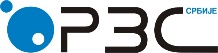 Република СрбијаРепублички завод за статистикуРепублика СрбијаРепублички завод за статистикуISSN 0353-9555САОПШТЕЊЕСАОПШТЕЊЕЛП12број 341 - год. LXVIII, 14.12.2018.број 341 - год. LXVIII, 14.12.2018.ЛП12Анкета о потрошњи домаћинставаАнкета о потрошњи домаћинставаСРБ341 ЛП12 141218Анкета о потрошњи домаћинставаАнкета о потрошњи домаћинставаРепублика Србија Република Србија Република Србија Република Србија Република Србија Република Србија укупноСрбија  север  Србија  север  Србија  југСрбија  југСрбија  југукупноБеоград-ски регион Регион Војводине Регион Шумадије и Западне Србије  Регион Јужне и Источне Србије Регион Косовo и Метохијa  Месечни просекМесечни просекМесечни просекМесечни просекМесечни просекМесечни просекМесечни просекБрој анкетираних домаћинстава1558281448444385...Оцењени број домаћинстава2466316605006690551656902513857...Просечан број чланова2,612,532,372,762,81...Просечан број потрошачких јединица2,072,021,912,182,22...Приходи у новцу и у натури – укупно6383274754599256137159366...Приходи домаћинстава у новцу6170274342584215810655824...Приходи из редовног радног односа3135643464289902667726258...Приходи ван редовног радног односа18362121214512841788...Пензије (старосне, породичне и остале)2050923599193021967819554...Примања од социјалног осигурања17521514182317981883...Приходи од пољопривреде, лова и риболова2931247326051962754...Приходи из иностранства720512946562863...Приходи од имовине423465668331163...Поклони и добици465672372430391...Остала примања1710174891521502170...Приходи домаћинстава у натури2130412150432653542...Приходи у натури на име зарада7156857958...Натурална потрошња2059356141931863484...Лична потрошња – укупно6423772128614906257960734...Храна и безалкохолна пића 2218922648213792265122121...Алкохолна пића и дуван 32202476297636443877...Одећа и обућа 34433878354232823003...Становање, вода, ел. енергија, гас и остала горива 990511848945392809029...Опрема за стан и текуће одржавање 27122614259427352942...Здравље 29513437314925972556...Транспорт 60377475504564765121...Комуникације 33244088317630722950...Рекреација и култура 36385039350225933512...Образовање 84610377501065475...Ресторани и хотели 21193134203718141419...Остали лични предмети и остале услуге38534454388733703729...Република Србија Република Србија Република Србија Република Србија Република Србија Република Србија укупноСрбија  север  Србија  север  Србија  југСрбија  југСрбија  југукупноБеоград-ски регион Регион Војводине Регион Шумадије и Западне Србије  Регион Јужне и Источне Србије Регион Косовo и Метохијa  Месечни просекМесечни просекМесечни просекМесечни просекМесечни просекМесечни просекМесечни просекБрој анкетираних домаћинстава1558281448444385...Оцењени број домаћинстава2466316605006690551656902513857...Просечан број чланова2,612,532,372,762,81...Просечан број потрошачких јединица2,072,021,912,182,22...Приходи у новцу и у натури – укупно100,0100,0100,0100,0100,0...Приходи домаћинстава у новцу96,799,497,594,794,0...Приходи из редовног радног односа49,258,248,543,544,1...Приходи ван редовног радног односа2,92,83,62,13,0...Пензије (старосне, породичне и остале)32,131,632,232,132,9...Примања од социјалног осигурања2,72,03,02,93,2...Приходи од пољопривреде, лова и риболова4,60,35,48,54,6...Приходи из иностранства1,10,71,60,91,5...Приходи од имовине0,70,61,10,50,3...Поклони и добици0,70,90,60,70,7...Остала примања2,72,31,53,53,7...Приходи домаћинстава у натури3,30,62,55,36,0...Приходи у натури на име зарада0,10,10,10,10,1...Натурална потрошња3,20,52,45,25,9...Лична потрошња – укупно100,0100,0100,0100,0100,0...Храна и безалкохолна пића 34,531,434,836,336,5...Алкохолна пића и дуван 5,03,44,85,86,4...Одећа и обућа 5,45,45,85,24,9...Становање, вода, ел. енергија, гас и остала горива 15,416,415,414,914,9...Опрема за стан и текуће одржавање 4,23,64,24,44,8...Здравље 4,64,85,14,14,2...Транспорт 9,410,48,210,38,4...Комуникације 5,25,75,24,94,9...Рекреација и култура 5,77,05,74,15,8...Образовање 1,31,41,21,70,8...Ресторани и хотели 3,34,33,32,92,3...Остали лични предмети и остале услуге6,06,26,35,46,1...2017.2017.2017.2017.2018.2018.2018.I кварталII кварталIII кварталIV кварталI кварталII кварталIII кварталПриходи у новцу и у натури – укупно60065601956172963674624926283163832Лична потрошња – укупно61370614776219064086636206405564237